Фототаблица к акту обследования от 06.08.2019 о выявлении фактов установки 
и эксплуатации  конструкций по адресу: г. Сургут, ул. Профсоюзов 65.Съемка проводилась в 16 часов 52 минут фотоаппаратом CANON 1100D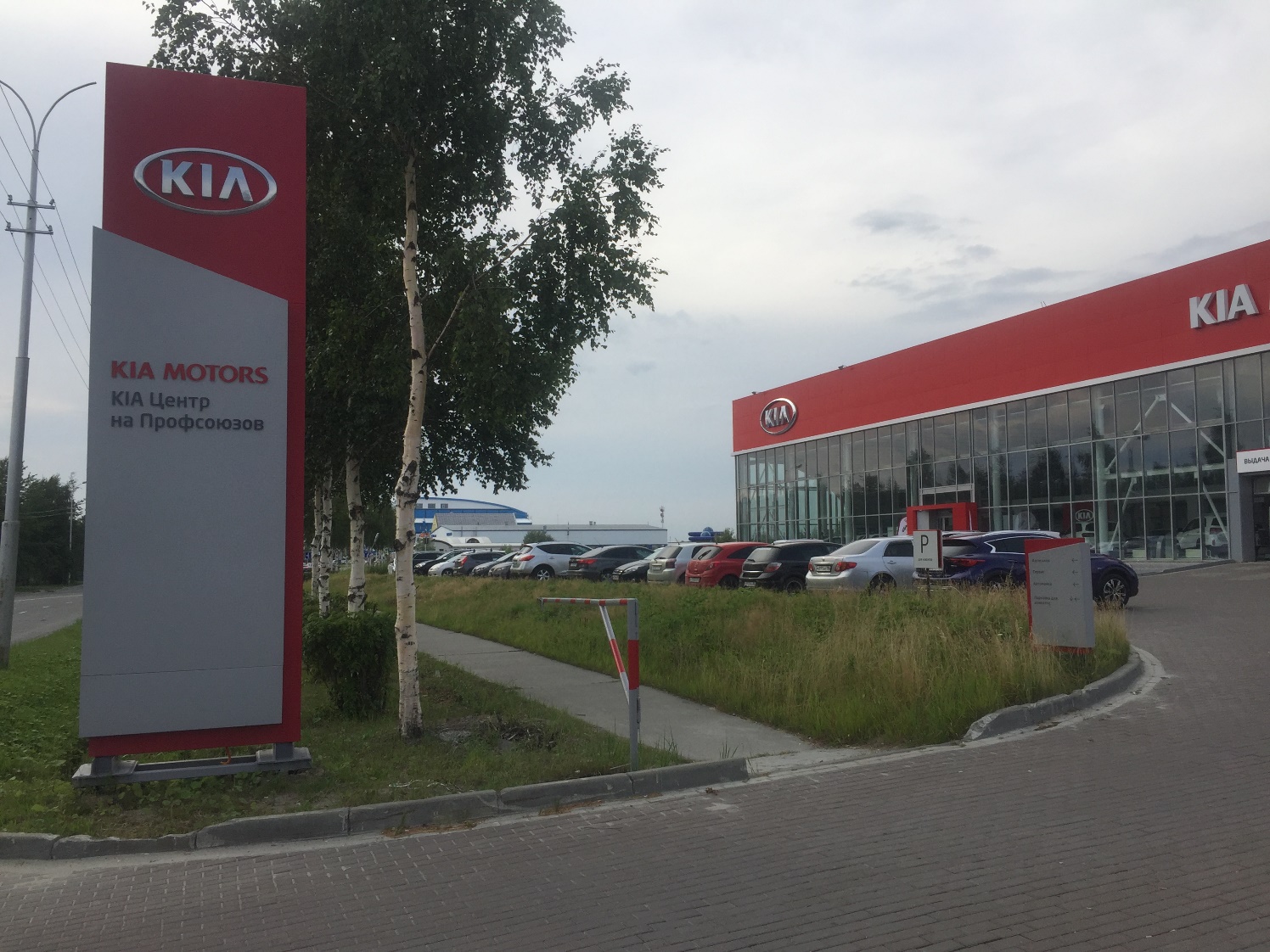 Фото 1Ведущий специалистотдела административного контроляБольшаков Александр Анатольевич